T.C.TARIM VE ORMAN BAKANLIĞITarım Reformu Genel Müdürlüğü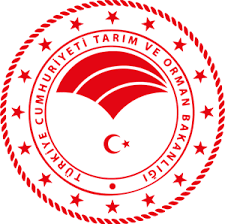 KIRSAL KALKINMA DESTEKLERİ KAPSAMINDA KIRSAL EKONOMİK ALTYAPI YATIRIMLARININ DESTEKLENMESİ2020-2021 BAŞVURU DÖNEMİTebliğ No: 2020/25(V)UYGULAMA REHBERİ EKLERİÖRNEK FORMATLAR (ÖRNEK)TEMİNAT MEKTUBU TARIM VE ORMAN BAKANLIĞIİL TARIM VE ORMAN MÜDÜRLÜĞÜNE                            								……………….21/11/2020 tarihli ve 31311 sayılı Resmi Gazete’de yayımlanan Kırsal Kalkınma Destekleri Kapsamında Kırsal Ekonomik Altyapı Yatırımlarının Desteklenmesi Hakkında Tebliğ (Tebliğ No: 2020/25) hükümleri uyarınca yatırımcı ……………. ’nın  ……………… nolu hibe başvurusu hibe desteğine uygun görüldüğünden söz konusu yatırımcının 2020/25 nolu Tebliğ gereği vermek zorunda olduğu kesin teminat tutarı olan …………. TL’yi (yazıyla Türk Lirası ) …………..  Bankası A.Ş. garanti ettiğinden, adı geçenin sözleşmedeki taahhüdünü 2020/25 nolu Tebliğ ve uygulama rehberi ile sözleşme hükümlerine göre kısmen veya tamamen yerine getirmediği taktirde protesto çekmeye, hüküm ve adı geçenin iznini almaya gerek kalmaksızın ve adı geçen ile idareniz arasında ortaya çıkacak herhangi bir uyuşmazlık ve bunun akıbet ve kanuni neticeleri nazarı itibara alınmaksızın, yukarıda yazılı tutarı ilk yazılı talebiniz üzerine nakden ve tamamen ve talep tarihinden ödeme tarihine kadar geçen günlere ait kanuni faiziyle birlikte ödeyeceğimizi Bankanın imza atmaya yetkili temsilcisi ve sorumlusu sıfatıyla ve banka ad ve hesabına taahhüt ve beyan ederiz.İş bu teminat mektubu süresiz olup mektubun tazmini halinde mektup tutarı TL (Türk Lirası) olarak tarafınıza ödenecektir. …./…../20…..................................Bankası
..................................Şubesi
 İmza	 İmzaUnvan  	Unvan  - Bu mektup tutarı da dahil olmak üzere şubemizce verilmiş ve halen geçerli olan  geçici, kesin ve avans teminat mektupları toplamı	:	................................ TL-  Şubemiz limiti	:	................................ TL- Genel Müdürlük ihtiyat fonundan alınan limit 	: 	................................ TL- Şubemiz toplam limiti	:	................................ TLTAAHHÜTNAME - (1)	Kırsal Kalkınma Destekleri Kapsamında Kırsal Ekonomik Altyapı Yatırımlarının Desteklenmesi Hakkında Tebliğ (Tebliğ No: 2020/25) hükümleri çerçevesinde başvuruda bulunduğum ….................... nolu ..................................... ....................................... proje için bu Tebliğ kapsamında verilecek destek dışında, faiz niteliğindeki destekler hariç, hiçbir kamu kurum ve kuruluşun desteklerinden yararlanmayacağımı, aksi taktirde hibe desteğinden vazgeçeceğimi ve hiçbir hak talebinde bulunmayacağımı taahhüt ederim. …/…/20…                                                                                                                         YATIRIMCI                                                                                                                         (Adı-Soyadı)                                                                                                                              (İmza)                                                                                                                              (Kaşe)Not: Bu taahhütname başvuru aşamasında elektronik ortamda imzalı olarak yüklenecektir.TAAHHÜTNAME (2)*                                                                 (Tüzel kişiler için)	 Tarım ve Orman Bakanlığı ile  ....................................................................(yatırımcı adı Örnek: Erbaa Tarımsal Kalkınma Kooperatifi) arasında .................. tarihinde imzalanan  .......................nolu hibe sözleşmesi kapsamında demirbaş defterimize kayıtlı (Makinelere ait  bilgiler: makine ismi, modeli, vs. yazılacak örnek  Hakan  makine  3 ton / saat   kavanoz  dolum makinesi) ve  (eğer  inşaat  yapılmışsa yazılacak )  ............. tarih ve  ............. sayılı    ......................... Belediyesince/OSB/İl Özel İdaresince  verilen yapı  kullanım izin  belgesinde  belirtilen   taşınmazı ve bunlardan oluşan  (Tesisin adı  yazılacak Örnek: Süt işleme paketleme depolama) tesisin (Nihai raporun onaylandığı tarih yazılacak ) ................. tarihinden itibaren 5 (beş) yıl süreyle mülkiyetini, yerini ve proje amacını değiştirmeyeceğimizi, tesisi veya hibe kapsamında sağlanan makine ekipmanı başkalarına kiralamayacağımızı, yerini, konusunu, amacını, niteliğini ve niceliğini değiştirmeyeceğimizi, tesisi faal tutarak işletme planına uygun olarak faaliyetlerimize devam edeceğimizi, İl Tarım ve Orman Müdürlüğünce yapılacak denetimlerde tespit edilen ve tarafımıza tebliğ edilen aksaklıkları 20 iş günü içerisinde gidereceğimizi aksi taktirde hibe kapsamında aldığımız ödemeleri yasal faizi ile geri ödeyeceğimizi taahhüt ederiz. …./…../20…                                                                                                                        YATIRIMCI                                                                                                                         (Adı-Soyadı)                                                                                                                              (İmza)                                                                                                                              (Kaşe)*  Kırsal Kalkınma Destekleri Kapsamında Kırsal Ekonomik Altyapı Yatırımlarının Desteklenmesi Hakkında Tebliğ (Tebliğ No: 2020/25) kapsamında hibe sözleşmesi imzalayan tüzel kişiliğe haiz yatırımcılar tarafından; tüzel kişilik karar defterine bu taahhütname kararı alınarak noterden onaylatılıp nihai rapor ve ekleri ile birlikte idareye sunulacaktır. Teminatın yatırımcıya iadesi aşamasında bu belgenin idareye sunulmuş olması şarttır.TAAHHÜTNAME (2)*(Gerçek kişiler için)	Tarım ve Orman Bakanlığı ile  .............................................(Yatırımcının adı Örnek: Yunus YILMAZ) arasında .................. tarihinde imzalanan  ....................... nolu hibe sözleşmesi  kapsamında satın alınan ............... (Makinelere  ait  bilgiler: Makine ismi, modeli, vb. yazılacak Örnek: Hakan Makine 3 ton/saat kavanoz dolum makinesi) ve (Eğer  inşaat  yapılmışsa yazılacak ) ...... tarih ve  ............. sayılı  ............................. Belediyesince/OSB/ İl Özel İdaresince verilen yapı  kullanım izin belgesinde  belirtilen   taşınmazı ve bunlardan oluşan  (Tesisin adı  yazılacak Örnek: Süt işleme, paketleme, depolama )  tesisin (Nihai rapor tarihi yazılacak ) ............... tarihinden itibaren 5 (beş) yıl süreyle mülkiyetini, yerini ve proje amacını değiştirmeyeceğimi, tesisi veya hibe kapsamında sağlanan makine ekipmanı başkalarına kiralamayacağımı, yerini, konusunu, amacını, niteliğini ve niceliğini değiştirmeyeceğimi, tesisi faal tutarak işletme planına uygun olarak faaliyetlerime devam edeceğimi, İl Tarım ve Orman Müdürlüğünce yapılacak denetimlerde tespit edilen ve tarafıma tebliğ edilen aksaklıkları 20 iş günü içerisinde gidereceğimi aksi taktirde hibe kapsamında aldığım ödemeleri yasal faizi ile geri ödeyeceğimi taahhüt ederim. …./…../20…   YATIRIMCI                                                                                                                         (Adı-Soyadı)                                                                                                                              (İmza)                                                                                                                              (Kaşe)* Kırsal Kalkınma Destekleri Kapsamında Kırsal Ekonomik Altyapı Yatırımlarının Desteklenmesi Hakkında Tebliğ (Tebliğ No: 2020/25) kapsamında hibe sözleşmesi imzalayan yatırımcılardan gerçek kişiler bu taahhütnameyi noterden onaylatıp nihai rapor ve ekleri ile birlikte idareye sunacaklardır. Teminatın yatırımcıya iadesi aşamasında bu belgenin idareye sunulmuş olması şarttır.TAAHHÜTNAME  (3)	Kırsal Kalkınma Destekleri Kapsamında Kırsal Ekonomik Altyapı Yatırımlarının Desteklenmesi Hakkında Tebliğ (Tebliğ No: 2020/25) hükümleri uyarınca hibe desteğine uygun görülen …………………. nolu ……………………… projeyi sözleşme hükümlerine göre gerçekleştireceğimi ve Organik Tarımın Esasları ve Uygulanmasına İlişkin Yönetmelik ile diğer ilgili mevzuat doğrultusunda nihai rapor düzenlenme tarihinden itibaren beş yıl süre ile aynı amaç doğrultusunda faaliyetimi yürüteceğimi, aksi taktirde aldığım hibe desteğini yasal faizi ile birlikte geri ödeyeceğimi kabul ve taahhüt ederim. …./…../20…        YATIRIMCI                                                                                                                   (Adı-Soyadı)                                                                                                                       (İmza)                                                                                                                       (Kaşe)*Organik ürün üretimi amaçlı başvurularda, Kırsal Kalkınma Destekleri Kapsamında Kırsal Ekonomik Altyapı Yatırımlarının Desteklenmesi Hakkında Tebliğ (Tebliğ No: 2020/25)  kapsamında hibe sözleşmesi imzalamaya hak kazanan yatırımcılardan tüzel kişiliğe haiz olanlar; tüzel kişilik karar defterine bu taahhütname kararını alarak noterden onaylatıp, gerçek kişiler ise; bu taahhütnameyi noterden onaylatıp hibe sözleşmesi ekinde sunacaklardır. Ayrıca bu taahhütname nihai rapor ve ekleri ile birlikte idareye sunulacaktır.TAAHHÜTNAME (4)*	Tarım ve Orman Bakanlığınca yürütülen Kırsal Kalkınma Destekleri Kapsamında Kırsal Ekonomik Altyapı Yatırımlarının Desteklenmesi Hakkında Tebliğ (Tebliğ No: 2020/25) kapsamında hibe başvurusu yapmış olduğumuz proje uygulamalarında yerli malı (Türk Malı) makine ekipman kullanacağımızı aksi taktirde (Türk Malı olmayan makine kullanmamız durumunda) yerli malı/Türk Malı olmayan makineler için hibe ödemesi talebinde bulunmayacağımızı varsa da aldığımız ödemeleri yasal faizi ile geri ödeyeceğimizi taahhüt ederiz. …./…../20…                                                                                                                        YATIRIMCI                                                                                                                         (Adı-Soyadı)                                                                                                                              (İmza)                                                                                                                              (Kaşe)*  Kırsal Kalkınma Destekleri Kapsamında Kırsal Ekonomik Altyapı Yatırımlarının Desteklenmesi Hakkında Tebliğ (Tebliğ No: 2020/25) kapsamında hibe sözleşmesi imzalayacak yatırımcılardan tüzel kişiliğe haiz olanların; tüzel kişilik karar defterine bu taahhütname kararını alarak noterden onaylatıp, gerçek kişilerin ise; bu taahhütnameyi noterden onaylatıp başvuru belgeleri ekle kısmından diğer belgelerin eklenmesi kısmına eklemeleri gerekmektedir. Taahhütnamenin orijinali hibe sözleşmesi ekinde sunulacaktır.Dikkat: Bu taahhütnamenin doldurularak KKYDP online başvuru sisteminde dosya işlemleri başvuru belgeleri ekle kısmından diğer belgelerin eklenmesi kısmına eklenmesi gerekmektedir. Eklenmediği takdirde puanlamadan yararlanılamaz.				                                                                                                                          EK-5İLGİLİ MAKAMA 		Kırsal Kalkınma Destekleri Kapsamında Kırsal Ekonomik Altyapı Yatırımlarının Desteklenmesi Hakkında Tebliğ (Tebliğ No: 2020/25) kapsamında Makamınıza proje başvurusunda bulunan……………………………………….nın İl Müdürlüğümüze bu kapsamda müracaatı neticesinde ilgili şahsın/firmanın;  Kırmızı et ve et ürünlerine yönelik yatırımının (  ),  Kırmızı et mezbahasına yönelik yatırımının (  ),  Kanatlı hayvan kombinasına yönelik yatırımının (  ) sonunda, işletmesinin tamamında Kamu Sağlığı, Gıda Hijyeni, Hayvan Refahı ve diğer yasal mevzuat ile 5/1/2005 tarihli ve 25691 sayılı Resmi Gazetede yayımlanan “Kırmızı Et ve Et Ürünleri Üretim Tesislerinin Çalışma ve Denetleme Usul ve Esaslarına Dair Yönetmelik”e (  ),  8/1/2005 tarihli ve 25694 sayılı Resmi Gazetede yayımlanan “Kanatlı Hayvan Eti ve Et Ürünleri Üretim Tesislerinin Çalışma ve Denetleme Usul ve Esaslarına Dair Yönetmelik”e ( ) göre…...................tarih ve……………..numara ile verilen Çalışma İzin Belgesi kapsamında ulusal standartları gözettiği /uyduğu tespit edilmiştir. …./…../20…Bilgilerinize arz ederim.  İl Müdürü İmza-Mühür* Yeni yapılan kanatlı kombinalarında; Kamu Sağlığı, Gıda Hijyeni, Hayvan Refahı ve diğer yasal mevzuat ile ulusal standartların gözetildiğine/uyulduğuna dair belge  (EK-5) yatırımının sonunda ilgili il müdürlüğü tarafından verilecektir.ÖDEME İLE İLGİLİ EKLERÖDEK-1: Yatırımcı dilekçesiÖDEK-2: Ödeme icmal tablosuÖDEK-3: Dönem içinde imzalanan uygulama sözleşme listesiÖDEK-4: Makine ekipman tespit tutanağı ÖDEK-5: İnşaat tespit tutanağı ÖDEK-6: Hayvan varlığı tespit tutanağı	ÖDEK- 1................................... İL TARIM VE ORMAN MÜDÜRLÜĞÜNE	Ek listede belirtilen inşaat/makine-ekipman ve malzeme satın alımına ilişkin faaliyetleri hibe sözleşme/protokolü hükümlerine uygun olarak gerçekleştirdiğimizi; ilgili uygulama sözleşmeleri kapsamında temin edilen inşaat/makine-ekipman ve malzeme giderlerini ilgili uygulama sözleşmelerine ve ilgili hibe sözleşme/protokolüne uygun olarak teslim aldığımızı/gerçekleştirdiğimizi; hibe sözleşme/protokolü ve ilgili tebliğde belirtilen orana uygun olarak yatırımcı katkı payımızı ekli listede belirtilen yüklenicilere ödediğimizi ve uygulamaların Bakanlık tarafından yayınlanmış satın alma rehberi hükümlerine uygun olarak yapıldığını onaylar, gereğini arz ederim. …./…../20…Yatırımcının Adı ve Soyadı            İmza ve KaşeEKLER             	:   Ödeme belgeleri (Fatura, noter tasdikli serbest meslek makbuzu) Katılım bedelinin ödendiğine dair belgeler (Banka dekontu)Uygulama sözleşmeleri listesi (ÖDEK-3)Ödeme icmal tablosu (ÖDEK-2)Hakediş raporu (İnşaat işleri)Tutanaklar ÖDEK-4, (ÖDEK-5A-5B) ve ÖDEK-6Vergi dairesinden vadesi geçmiş borcu olmadığına dair belgeSGK’dan prim borcu olmadığına dair belgeSüt sağım ünitesi/süt toplama merkezine ait deney raporuİşletme tescil belgesi   Yapı kullanım izin belgesi nihai rapor ile birlikte istenir.                                                                                         ÖDEK-2ÖDEME İCMAL TABLOSUİL MÜDÜRLÜĞÜ								:PROJE NO									:YATIRIMCI ADI            							:HİBE SÖZLEŞMESİ TARİHİ							:HİBEYE ESAS PROJE TUTARI						:ÖDENMİŞ TOPLAM HİBE TUTARI					              :PROJE SÜRESİ VE İŞİN BİTİŞ TARİHİ (VARSA EK SÜRE UZATIMI)                            :VARSA GERÇEKLEŞEN AYNİ KATKI MİKTARI				:          (SON ÖDEMENİN YAPILABİLMESİ İÇİN AYNİ KATKININ TAMAMININ GERÇEKLEŞMESİ GEREKİR.)       (*) Tüzel kişi ise vergi no gerçek kişi ise TC kimlik numarası yazılacaktır.(**) Gerçek kişi ise doldurulacaktır.NOT: Yatırımcı tarafından, hibe ödemesinin hangi işler karşılığında talep edildiği, işin niteliği bulunduğu aşama ile ödeme miktarı yazılı olarak kısaca belirtilecektir.ÖDEK-3DÖNEM İÇİNDE İMZALANAN UYGULAMA SÖZLEŞMELERİ LİSTESİİL MÜDÜRLÜĞÜ		:DÖNEMİ			:PROJE NOHİBE SÖZLEŞMESİ TARİHİ	:YATIRIMCININ ADI/UNVANI	:(*) "Ticari Teamüller", "Küçük İnşaat İşleri" , "Ulusal Rekabete Açık İhale" şeklinde doldurulacaktır.ÖDEK-4/AMAKİNE EKİPMAN TESPİT TUTANAĞI	Kırsal Kalkınma Destekleri Kapsamında Kırsal Ekonomik Altyapı Yatırımlarının Desteklenmesi Hakkında Tebliğ (Tebliğ No: 2020/25) kapsamında hibe almaya hak kazanan ………… …………… proje no’lu . . . . . . . .  . . . . . . . . . (yatırımcı firma) tarafından  . . . . . . . . . . .   . . . . . . . . . . . . . . . Projesine ait hibe başvuru dosyasında ve satın alım eki evrakında belirlediği teknik şartnameye göre makine ve ekipmanların alım ve montajının eksiksiz ve kusursuz olarak tamamlandığı, makinelerin yeni ve çalışır vaziyette olduğu il proje yürütme birimi personelince ………………..tarihinde yerinde yapılan incelemeler sonucunda tespit edilmiştir. …/…../20…İL PROJE YÜRÜTME BİRİMİ PERSONELİ(Ad Soyad-İmza)Not: İl proje yürütme biriminde görevlendirilen proje kontrol görevlilerinin sayısının fazla olması durumunda tamamının imza zorunluluğu yoktur. İşin niteliğine göre uzmanlık alanı ilgili en az üç teknik personelin imzasının tutanakta yer alması yeterlidir. ÖDEK-4/BAYNİ KATKI MAKİNE EKİPMAN TESPİT TUTANAĞI	Kırsal Kalkınma Destekleri Kapsamında Kırsal Ekonomik Altyapı Yatırımlarının Desteklenmesi Hakkında Tebliğ (Tebliğ No: 2020/25)  kapsamında hibe almaya hak kazanan ………… …………… proje no’lu . . . . . . . .  . . . . . . . . . (yatırımcı firma) tarafından  . . . . . . . . . . .   . . . . . . . . . . . . . . . Projesine ait hibe başvuru dosyasında ayni katkı bütçesinde belirtilen makine ve ekipmanların satın alım ve montajının eksiksiz ve kusursuz olarak tamamlandığı, makinelerin yeni ve çalışır vaziyette olduğu il proje yürütme birimi personelince. . . . . . . . . . . .tarihinde yerinde yapılan incelemeler sonucunda tespit edilmiştir. …/…../20…İL PROJE YÜRÜTME BİRİMİ PERSONELİ(Ad Soyad-İmza)Not: İl proje yürütme biriminde görevlendirilen proje kontrol görevlilerinin sayısının fazla olması durumunda tamamının imza zorunluluğu yoktur. İşin niteliğine göre uzmanlık alanı ilgili en az üç teknik personelin imzasının tutanakta yer alması yeterlidir. ÖDEK-5AİNŞAAT TESPİT TUTANAĞI(Ara Ödemede)	Kırsal Kalkınma Destekleri Kapsamında Kırsal Ekonomik Altyapı Yatırımlarının Desteklenmesi Hakkında Tebliğ (Tebliğ No: 2020/25) kapsamında hibe almaya hak kazanan ………………… proje nolu. . . . . . . . . . . . . . . . . …………………………………………. (yatırımcı firma)  tarafından . . . . . . . . . . . . . . . . . . . . .  …………. Projesine ait hibe başvuru dosyasında belirtilen inşaat işlerinin hibe sözleşmesi ve teknik şartnameye uygun olarak tamamlandığı il proje yürütme birimi personelince . . . . . . . . . . . .  tarihinde yerinde yapılan incelemeler sonucunda tespit edilmiştir. …/…../20…İL PROJE YÜRÜTME BİRİMİ PERSONELİ(Ad Soyad-İmza)Not 1: İl proje yürütme biriminde görevlendirilen proje kontrol görevlilerinin sayısının fazla olması durumunda tamamının imza zorunluluğu yoktur. İşin niteliğine göre uzmanlık alanı ilgili en az üç teknik personelin imzasının tutanakta yer alması yeterlidir. Not 2: 2020/25 nolu Tebliğ ve ilgili mevzuat kapsamında yapı kullanım izin belgesi alma zorunluluğu olmayan yapılar hariç, nihai ödemede yapı kullanım izin belgesi alındığında sorumluluk ruhsat veren kurumda olduğundan, il proje yürütme birimi yatırımın fiziki gerçekleştirilmesinin tamamlandığını belirlemiş olacaktır.ÖDEK-5BİNŞAAT TESPİT TUTANAĞI(Nihai Rapor/Son Ödeme)	Kırsal Kalkınma Destekleri Kapsamında Kırsal Ekonomik Altyapı Yatırımlarının Desteklenmesi Hakkında Tebliğ (Tebliğ No: 2020/25) kapsamında hibe almaya hak kazanan ………………… proje nolu . . . . . . . . . . . . . . . . .  ……………………………………… (yatırımcı firma)  tarafından . . . . . . . . . . . . . . . . . . . . . . . . . .  …………. Projesine ait hibe başvuru dosyasında belirtilen inşaat işlerinin tamamlandığı ve yapı kullanım izin belgesinin alındığı  il proje yürütme birimi personelince . . . . . . . . . . . .  tarihinde yerinde yapılan incelemeler sonucunda tespit edilmiştir. …/…../20…İL PROJE YÜRÜTME BİRİMİ PERSONELİ(Ad Soyad-İmza)Not 1: İl proje yürütme biriminde görevlendirilen proje kontrol görevlilerinin sayısının fazla olması durumunda tamamının imza zorunluluğu yoktur. İşin niteliğine göre uzmanlık alanı ilgili en az üç teknik personelin imzasının tutanakta yer alması yeterlidir. Not 2: 2020/25 nolu Tebliğ ve ilgili mevzuat kapsamında yapı kullanım izin belgesi alma zorunluluğu olmayan yapıların nihai raporunda ara ödemedeki inşaat tespit tutanağı (ÖDEK-5A) düzenlenir. ÖDEK-5/CAYNİ KATKI İNŞAAT TESPİT TUTANAĞI(Ara Ödemede)	Kırsal Kalkınma Destekleri Kapsamında Kırsal Ekonomik Altyapı Yatırımlarının Desteklenmesi Hakkında Tebliğ (Tebliğ No: 2020/25) kapsamında hibe almaya hak kazanan ………………… proje nolu. . . . . . . . . . . . . . . . . ……………………………………… (yatırımcı firma)  tarafından . . . . . . . . . . . . . . . . . . . . . . . . . .  …………. Projesine ait hibe başvuru dosyasında belirtilen inşaat işlerinin hibe sözleşmesi ve teknik şartnameye uygun olarak tamamlandığı il proje yürütme birimi personelince . . . . . . . . . . . .  tarihinde yerinde yapılan incelemeler sonucunda tespit edilmiştir. …/…../20…İL PROJE YÜRÜTME BİRİMİ PERSONELİ(Ad Soyad-İmza)Not 1: İl proje yürütme biriminde görevlendirilen proje kontrol görevlilerinin sayısının fazla olması durumunda tamamının imza zorunluluğu yoktur. İşin niteliğine göre uzmanlık alanı ilgili en az üç teknik personelin imzasının tutanakta yer alması yeterlidir. Not 2: 2020/25 nolu Tebliğ ve ilgili mevzuat kapsamında yapı kullanım izin belgesi alma zorunluluğu olmayan yapılar hariç, nihai ödemede yapı kullanım izin belgesi alındığında sorumluluk ruhsat veren kurumda olduğundan, il proje yürütme birimi yatırımın fiziki gerçekleştirilmesinin tamamlandığını belirlemiş olacaktır. ÖDEK-5DAYNİ KATKI İNŞAAT TESPİT TUTANAĞI(Nihai Rapor/Son Ödeme)	Kırsal Kalkınma Destekleri Kapsamında Kırsal Ekonomik Altyapı Yatırımlarının Desteklenmesi Hakkında Tebliğ (Tebliğ No: 2020/25) kapsamında hibe almaya hak kazanan ………………… proje nolu . . . . . . . . . . . . . . . . .  ……………………………………… (yatırımcı firma) tarafından . . . . . . . . . . . . . . . . . . . . . . . . . .  …………. Projesine ait hibe başvuru dosyasında belirtilen inşaat işlerinin tamamlandığı ve  yapı kullanım izin belgesinin alındığı il proje yürütme birimi personelince . . . . . . . . . . . .  tarihinde yerinde yapılan incelemeler sonucunda tespit edilmiştir. …/…../20…İL PROJE YÜRÜTME BİRİMİ PERSONELİ(Ad Soyad-İmza)Not 1: İl proje yürütme biriminde görevlendirilen proje kontrol görevlilerinin sayısının fazla olması durumunda tamamının imza zorunluluğu yoktur. İşin niteliğine göre uzmanlık alanı ilgili en az üç teknik personelin imzasının tutanakta yer alması yeterlidir. Not 2: 2020/25 nolu Tebliğ ve ilgili mevzuatı kapsamında yapı kullanım izin belgesi alma zorunluluğu olmayan yapıların nihai raporunda ara ödemedeki inşaat tespit tutanağı (ÖDEK-5A) düzenlenir. ÖDEK-6                        HAYVAN VARLIĞI TESPİT TUTANAĞIKırsal Kalkınma Destekleri Kapsamında Kırsal Ekonomik Altyapı Yatırımlarının Desteklenmesi Hakkında Tebliğ (Tebliğ No: 2020/25) kapsamında hibe almaya hak kazanan ………………… proje nolu . . . . . . . . . . . . . . . . ……… …………  …………………… (yatırımcı firma)  tarafından . . . . . . . . . . . . . . . . . . . . . . . . . . …………. Projesi için almayı taahhüt ettiği ……… ………. baş koyun/keçi/manda/sığır hayvan varlığının mevcut bulunduğu/satın alındığı il proje yürütme birimi personelince. . . . . . . . . . . .tarihinde yerinde yapılan incelemeler sonucunda tespit edilmiştir. …/…../20…İL PROJE YÜRÜTME BİRİMİ PERSONELİ(Ad Soyad-İmza)Not: İl proje yürütme biriminde görevlendirilen proje kontrol görevlilerinin sayısının fazla olması durumunda tamamının imza zorunluluğu yoktur. İşin niteliğine göre uzmanlık alanı ilgili en az üç teknik personelin imzasının tutanakta yer alması yeterlidir.                                                 YATIRIMCI-YÜKLENİCİ TUTANAĞI	                                                                                                   	Kırsal Kalkınma Destekleri Kapsamında Kırsal Ekonomik Altyapı Yatırımlarının Desteklenmesi Hakkında Tebliğ (Tebliğ No: 2020/25) kapsamında hibe almaya hak kazanan ……………. proje nolu  ……………………..  Projesi tamamlanmış olup; yatırımcı firma …………………………… ile yüklenici firma ………………………………………. arasında bu projeye ait herhangi bir alacak-verecek ilişkisi kalmamıştır. …/…../20…      YATIRIMCI                                                 YÜKLENİCİLER (İnşaat/Makine-Ekipman)PROJE RAPORLARI1. BAŞLANGIÇ RAPORU2. İLERLEME RAPORU3. NİHAİ RAPOR  NOT: Yatırımcı tarafından verilen raporların her sayfasında yatırımcının kaşe ve imzası bulunacaktır. BAŞLANGIÇ RAPORU Projenin Adı			:Projenin Konusu		:Başvuru Sahibi		:Proje No	 		:Proje Süresi			:Proje Başlama Tarihi* 	: Proje Bitiş Tarihi** 		:	Rapor Tarihi			:* Hibe sözleşmesi imza tarihi** Başlama tarihinden itibaren hibe sözleşmesinde 2.2 maddesinde belirtilen yatırım süresi sonuA-PROJENİN TANIMI VE ÖZETİ	Bu bölümde projenin uygulama alanı, faaliyet konusu, ana faaliyetleri (inşaat ve makine-ekipman), projede yer alan hedef gruplar, projenin uygulanmasıyla elde edilecek kazanımlar ve projenin genel amacı ile ilgili kısa bir tanım yapılacaktır.       (TL)B- PROJE FAALİYETLERİBu bölümde projenin inşaat ve makine-ekipman alımına ait planlanan faaliyetlerin kısa bir özeti yazılacaktır.Faaliyet-1Adı		:Kapsamı	:Tutarı (TL)	:Süresi (Ay)	:Faaliyet-2 (Varsa diğer faaliyetler de Faaliyet 1 gibi açıklanacaktır) C- PROJE BÜTÇESİ Proje bütçesine ait kısa bir bilgi verilecek, icmal ve alt ayrıntı tabloları başlangıç raporu ekinde sunulacaktır.Ek 1.	Proje Bütçesi (Hibe başvuru formu ekindeki bütçe tabloları) Ek 1.1 	İnşaat İşleri Alım GiderleriEk 1.2	Makine ve Ekipman Alım GiderleriEk 1.3	Ayni KatkıEk.2: İşyeri (Yatırım Yeri) Tespit Tutanağıİl müdürlüğü tarafından düzenlenecek işyeri (Yatırım yeri) tespit tutanağı başlangıç raporu ekinde yer alacaktır. İşyeri (Yatırım yeri) tespit tutanağı örneği aşağıda verilmiştir. Ek.3: İşyerine (Yatırım Yerine) Ait Fotoğraflar	Bu bölümde, mevcut durumun değişik konumlarını yansıtan fotoğraflar yer alacaktır. EK-1: Proje Bütçesi T.C.………………..VALİLİĞİİL TARIM VE ORMAN MÜDÜRLÜĞÜİŞYERİ (YATIRIM YERİ) TESPİT TUTANAĞI Projenin Adı			:Projenin Konusu		:Başvuru Sahibi		:Proje No 			:Proje Süresi			:Aşağıda imzaları bulunan kişiler yukarıda belirtilen proje mahalline giderek yerinde gerekli incelemeleri yapmış, tapunun ………. ada ………. parsele kayıtlı taşınmaz üzerinde önerilen projenin Kırsal Kalkınma Destekleri Kapsamında Kırsal Ekonomik Altyapı Yatırımlarının Desteklenmesi Hakkında Tebliğ (Tebliğ No:2020/25) esaslarına uygun olduğunu belirlemiştir.Söz konusu işin sözleşme hükümlerine uygun olarak yürütülmesi konusunda yatırımcıya gerekli tavsiyelerde/uyarılarda bulunulmuştur.İşbu tutanak taraflar arasında 3 (üç) nüsha olarak düzenlenerek imza altına alınmıştır.İl Proje Yürütme Birimi Personeli                                               		 Yatırımcı      	      …./…../ ......                                                                               …./…../ ......     	      Ad Soyad                                                                                 	 Ad Soyad     	         (İmza)                                                                                     	    (İmza)Not: İl proje yürütme biriminde görevlendirilen proje kontrol görevlilerinin sayısının fazla olması durumunda tamamının imza zorunluluğu yoktur. İşin niteliğine göre uzmanlık alanı ilgili en az üç teknik personelin imzasının tutanakta yer alması yeterlidir. KIRSAL KALKINMA YATIRIMLARININ DESTEKLENMESİ PROGRAMI İLERLEME RAPORU Projenin Adı			:Projenin Konusu			:Başvuru Sahibi			:Proje No		 	:Proje Süresi			:Proje Başlama Tarihi* 		: Proje Bitiş Tarihi** 		: Rapor Dönemi 			:Rapor Tarihi			:Hibeye Esas Proje Tutarı		:Toplam Proje Tutarı		:* Hibe sözleşmesi tarihi		   ** Başlama tarihinden itibaren hibe sözleşmesin 2.2 maddesinde belirtilen süreA - RAPOR DÖNEMİ İÇİNDEKİ PROJE FAALİYETLERİBu bölüm şu alt başlıklar halinde hazırlanabilecektir.Rapor dönemi içerisinde gerçekleştirilen satın alımlarRapor dönemi içerisinde sözleşmeye bağlanan satın alımlarUygulamada gerçekleşen fiziki gerçekleşmeler (Planlama ve gerçekleşme karşılaştırılacak)B - PROJE BÜTÇESİ (Dönemsel ve Kümülatif olarak)Raporun kapsadığı dönem içerisinde ve projenin başlangıcından itibaren proje kapsamında gerçekleşmiş harcamaları (Bütçe/gerçekleşme/sapma/sapma oranı) kapsayan tablolar ve açıklamaları şeklinde hazırlanacaktır. Tablo formatı olarak, hibe sözleşmesi ekinde yer alan bütçe tablo formatları kullanılabilecektir.Proje bütçesindeki gerçekleşmeye ait özet bir tablo verilecektir.C - SORUNLAR VE ÖNERİLERBu bölümde, projenin uygulanmasında karşılaşılan sorunlar ve çözüm önerileri belirtilecektir.D – HİBE SÖZLEŞMESİNDE (VARSA) YAPILAN DEĞİŞİKLİKLERBu bölümde, projenin uygulama aşamasında hibe sözleşmesinde zorunlu olarak yapılan değişiklikler belirtilecektir. (Süre uzatımı, bütçe revizyonu, vb.)E – GELECEK DÖNEME KALAN İŞLER VE PLANLANAN FAALİYETLERBu bölümde, rapor dönemi içerisinde ve öncesinde başlanmış olup rapor tarihi itibarıyla henüz tamamlanamayan ve rapor dönemi sonuna kadar yapılması planlanan işler belirtilecektir. Bu işlere ait “İş Planı” eğer değişiklik varsa güncelleştirilerek verilecektir. F – SONUÇKapsadığı dönem içerisinde, proje tanımında belirtilen amaçlar, sağlanan imkânlar, beklenen sonuçlar, proje bütçesi ayrıntıları ile sağlanan imkânların kullanımı, yapılan harcamalar ve belirtilen başarı göstergelerinin sonuçları en fazla bir sayfa olacak şekilde özetlenecektir.G - EKLER: Proje Bütçe Ayrıntıları (Fiili/Sapma Tutarı/Sapma Oranı Raporları)Güncel İş PlanıNOT: 2020/25 nolu Tebliğ kapsamındaki uygulamalarda düzenlenir. Genel Müdürlüğe gönderilmez.NİHAİ RAPOR Projenin Adı			:Projenin Konusu			:Başvuru Sahibi			:Proje No			:Proje Süresi			:Proje Başlama Tarihi*		: Proje Bitiş Tarihi**		: Rapor Dönemi			:Rapor Tarihi			:Hibeye Esas Proje Tutarı		:Toplam Proje Tutarı		:*Hibe sözleşmesi tarihi**Başlama tarihinden itibaren hibe sözleşmesinin 2.2 maddesinde belirtilen süreA - RAPOR DÖNEMİ İÇİNDEKİ PROJE FAALİYETLERİBu bölüm şu alt başlıklar halinde hazırlanabilecektir.1. Rapor dönemi içerisinde gerçekleştirilen satın alımlar2. Rapor dönemi içerisinde sözleşmeye bağlanan satın alımlar3. Uygulamada gerçekleşen fiziki gerçekleşmeler (Planlama ve gerçekleşme karşılaştırılacak)B - PROJE BÜTÇESİ (Dönemsel ve kümülatif olarak)Raporun kapsadığı dönem içerisindeki ve projenin başlangıcından itibaren proje kapsamında gerçekleşmiş harcamaları (Bütçe/gerçekleşme/sapma/sapma oranı) kapsayan tablolar ve açıklamaları şeklinde hazırlanacaktır. Tablo formatı olarak, hibe sözleşmesi ekinde yer alan bütçe tablo formatları kullanılabilecektir.Proje bütçesindeki gerçeklemeye ait özet bir tablo verilecektir.C – HİBE SÖZLEŞMESİNDE (VARSA) YAPILAN DEĞİŞİKLİKLERBu bölümde, projenin uygulama aşamasında hibe sözleşmesinde zorunlu olarak yapılan değişiklikler belirtilecektir (Süre uzatımı, bütçe revizyonu, vb.).D – SONUÇKapsadığı dönem içerisinde, proje tanımında belirtilen amaçlar, sağlanan imkânlar, beklenen sonuçlar, proje bütçesi ayrıntıları ile sağlanan imkânların kullanımı, yapılan harcamalar ve belirtilen başarı göstergelerinin sonuçları en fazla bir sayfa olacak şekilde özetlenecektir.E - EKLER: 1- Proje bütçe tablosu2- İnşaat ve makine-ekipman alımına ait tespit tutanakları3- Yapı kullanım izin belgesi4- Demirbaş kaydı5- İşyeri açma ve çalışma ruhsatı6- Ayni katkının son ödeme talebinden önce tamamlandığına dair il proje yürütme birimi tarafınca hazırlanan tespit tutanağı7- İnşaat ve montajı yapılmış makinelere ait fotoğraflar 8- Büyükbaş ve küçükbaş hayvancılık konusundaki yatırımlar için:	a) Hayvan tespit tutanağı	b) İşletme tescil belgesi	c) Süt sağım ünitesi deney raporu9- Taahhütname (2)10- Organik ürün üretimi amaçlı başvurularda:Organik tarım müteşebbis sertifikasıÜrün sertifikası  İLERLEME RAPORLARI İCMALİİL 			:RAPOR TARİHİ	:DÖNEMİ		: A-PROJE GENEL BİLGİLERİ B-RAPOR DÖNEMİ İÇİNDEKİ PROJE FAALİYETLERİ C- DÖNEMSEL BÜTÇE VE PROJE BÜTÇESİ Her projeye ait başlangıçtan itibaren ve raporun kapsadığı dönem içerisinde gerçekleşmiş harcamaları kapsayan tablo aşağıdaki örnek tablo gibi hazırlanacaktır.D- HİBE SÖZLEŞMESİNDE YAPILAN DEĞİŞİKLİLER      (Bütçe Revizyonu, Süre Uzatımı, vb.)     Her proje için, rapor dönemi içerisinde yapılan değişiklikler aşağıdaki örnek tabloya göre hazırlanacaktır.E- KALAN VE İZLEYEN DÖNEMDE PLANLANAN İŞLER1. Kalan İşler: Her proje için rapor dönemi öncesinde ve içerisinde başlanmış olup, rapor tarihi itibarıyla henüz tamamlanamayan işler belirtilecektir.2. İzleyen Dönemde Planlanan İşler: Her proje için rapor dönemi sonuna kadar yapılması planlanan işleri kapsamaktadır. Bu işlere ait iş planında eğer değişiklik varsa güncellenerek son durum belirtilecektir.F- SORUNLAR-ÖNERİLERG-SONUÇHer projenin rapor dönemi sonundaki durumu ayrıntılı olarak (Devam edip etmediği, tamamlanıp tamamlanmadığı, varsa fesih durumu, vb.) belirtilecektir.Düzenleyenler (İPYB)				              			Kontrol Eden      …./…../20…								…./…../20…        Ad Soyad						   Kırsal Kalkınma ve Örgütlenme Şube Müdürü         Unvan								       İmza          İmzaÖRNEK FORMLARTAAHHÜTNAME - (5)*GENEL TAAHHÜTNAME ÖRNEĞİTARIM VE ORMAN BAKANLIĞI’NAKırsal Kalkınma Destekleri Kapsamında Kırsal Ekonomik Altyapı Yatırımlarının Desteklenmesi Hakkında Tebliğ (Tebliğ No: 2020/25), ………………………(yatırım adı) yatırımımda/yatırımımızda, Bakanlığınızca yayınlanmış olan  2020/25 nolu Tebliğde ve eki uygulama rehberi ile satın alma rehberinde yer alan tüm başvuru şartlarına uyacağımı/uyacağımızı, verdiğim/verdiğimiz bilgilerin tamamının doğru olduğunu ve tüm taahhütlerimi/taahhütlerimizi yerine getireceğimi/getireceğimizi, sunmuş olduğum/olduğumuz başvurunun  İPYB’ce   kontrolü esnasında eksik belge bulunması durumunda hiçbir hak iddia etmeyeceğimi/etmeyeceğimiz taahhüt ederim/ederiz. Belirttiğim/Belirttiğimiz hususların doğru olduğunu beyan eder, aksinin ortaya çıkması durumunda; her türlü ihtilaf konularında T.C. ……………. Mahkemelerinin yetkili olduğunu, ödeme talebinde bulunmayacağımı/bulunmayacağımızı, tarafıma/tarafımıza hiçbir ödemenin yapılmamasını, tarafıma/tarafımıza ödeme yapılmış olsa bile ödenmiş olan destek miktarının gecikme zammı ile birlikte geri alınması da dahil bütün hukuki ve cezai sorumlulukları kabul edeceğimi/edeceğimizi, kurumun alacaklarının tahsilinde 6183 sayılı Amme Alacaklarının Tahsil Usulü Hakkında Kanun, Hukuk Muhakemeleri Kanunu, Borçlar Kanunu, Türk Ticaret Kanunu ve ilgili mevzuat hükümlerine göre işlem yapılacağını kabul ederim/ederiz. …. /…. /20...(Gerçek Kişiler)Başvuru SahibiAdı Soyadı			:Tarih			:İmza			:(Tüzel Kişiler)Yetkili Kişi Adı Soyadı			:Tarih			:İmza ve Kaşe			:*Bu taahhütname hibe sözleşmesi imzalanması aşamasında yatırımcı tarafından imzalı ve kaşeli olarak teslim edilecektir.No Ödemeye Esas İşin Adı(İnşaat/Makine Ekipman)Uygulama Sözleşmesi Tutarı( TL )Yatırımın YapıldığıYatırımın YapıldığıYatırımcınınYatırımcınınYatırımcınınFaturaTarihi ve Noİlgili Dönem ToplamHarcama Tutarı (TL)Dönem İçinde TalepEdilen Hibe Tutarı(TL)No Ödemeye Esas İşin Adı(İnşaat/Makine Ekipman)Uygulama Sözleşmesi Tutarı( TL )İlİlçeVergi No / TC No  (*)Baba Adı   (**)Doğum Tarihi (**)FaturaTarihi ve Noİlgili Dönem ToplamHarcama Tutarı (TL)Dönem İçinde TalepEdilen Hibe Tutarı(TL)Yatırımcının Adı Soyadıİl Proje Yürütme Birimi Personeliİl Müdür Yardımcısıİl Tarım ve Orman Müdürü(İmza-Kaşe)(İsim-İmza)(İsim-İmza)(İsim-İmza-Mühür)     …./…../20……./…../20……./…../20……./…../20…NoYüklenici Adı/UnvanıUygulanma Sözleşme İşinin Adıİhale Yöntemi (*)Uygulama Sözleşmesi İmza TarihiUygulama Sözleşmesi Toplam Tutarı (KDV Hariç)Uygulama Sözleşmesi Toplam Tutarı (KDV Dahil)Yatırımcının Adı Soyadıİl Müdür Yardımcısıİl Tarım ve Orman Müdürü(İmza-Kaşe)(İsim-İmza)(İsim-İmza-Mühür)     …./…../20……./…../20……./…../20…PROJENİN TOPLAM MALİYETİ HİBEYE ESAS PROJE TUTARIAYNİ KATKITALEP EDİLEN HİBE TUTARIHibeye Esas Proje TutarıHarcamalar (TL)Harcamalar (TL)Harcamalar (TL)Bakiye(TL)Hibe Miktarı (TL)Hibe Miktarı (TL)Hibe Miktarı (TL)Hibeye Esas Proje TutarıÖnceki Dönem(ler)Rapor DönemiToplamBakiye(TL)Önceki Dönem(ler)Rapor DönemiToplamHibeye Esas Proje TutarıHarcamalar (TL)Harcamalar (TL)Harcamalar (TL)Bakiye(TL)Hibe Miktarı (TL)Hibe Miktarı (TL)Hibe Miktarı (TL)Hibeye Esas Proje TutarıÖnceki Dönem(ler)Rapor DönemiToplamBakiye(TL)Önceki Dönem(ler)Rapor DönemiToplamPROJE NOYATIRIMCI ADI-UNVANIPROJENİN ADIPROJENİN KONUSU12PROJE NODÖNEM İÇİNDE SÖZLEŞMEYE BAĞLANAN SATIN ALIMLARDÖNEM İÇİNDE SÖZLEŞMEYE BAĞLANAN SATIN ALIMLARDÖNEM İÇİNDE SÖZLEŞMEYE BAĞLANAN SATIN ALIMLARPROJE NOİNŞAAT İŞLERİMAKİNE-EKİPMAN ALIMI12TOPLAMProje NoProje Toplam Tutarı (TL)Hibeye Esas Proje Tutarı (TL)HarcamalarHarcamalarHarcamalarHibe MiktarıHibe MiktarıHibe MiktarıProje NoProje Toplam Tutarı (TL)Hibeye Esas Proje Tutarı (TL)Önceki Dönem(ler)Rapor DönemiToplamÖnceki Dönem(ler)Rapor DönemiToplam12PROJE NOHibe Sözleşmesinde Yapılan Değişiklikler ile İlgili Açıklamalar123PROJE NOKALAN İŞLERİZLEYEN DÖNEMDE YAPILMASI                           PLANLANAN İŞLER1234PROJE NOSORUNLAR VE ÖNERİLER1234PROJE NOAÇIKLAMA1234HAKEDİŞ RAPORU“Örnek Belgedir”(HAKEDİŞ KAPAĞI)Hakediş Tarihi                                                        :Hakediş Numarası                                                  :Hibe Sözleşmesi Numarası                                    : Yapılan İşin/Hizmetin Adı                                     : Yüklenicinin Adı/Ticari Unvanı                            :Hibe Sözleşmesi Tarihi                                          : Sözleşme Bedeli                                                     : İhale Tarihi                                                             : KDV İçeriyor/İçermiyor                                         :Sözleşmeye Göre İşin Süresi                                  : Sözleşmeye Göre İşin Bitiş Tarihi                          : Önceki Dönemlerde Ödemesi Yapılan Hakedişler :                             1- I. Hakediş  Tutarı                    :                            2- II. Hakediş   Tutarı                  :                             3- III. Hakediş  Tutarı                 :                 TOPLAM                                                :  Toplam Hibe Ödemesi Tutarı                                 : (İnşaat, makine ekipman bedeli toplamı)HAKEDİŞ RAPORU“Örnek Belgedir”(HAKEDİŞ KAPAĞI)Hakediş Tarihi                                                        :Hakediş Numarası                                                  :Hibe Sözleşmesi Numarası                                    : Yapılan İşin/Hizmetin Adı                                     : Yüklenicinin Adı/Ticari Unvanı                            :Hibe Sözleşmesi Tarihi                                          : Sözleşme Bedeli                                                     : İhale Tarihi                                                             : KDV İçeriyor/İçermiyor                                         :Sözleşmeye Göre İşin Süresi                                  : Sözleşmeye Göre İşin Bitiş Tarihi                          : Önceki Dönemlerde Ödemesi Yapılan Hakedişler :                             1- I. Hakediş  Tutarı                    :                            2- II. Hakediş   Tutarı                  :                             3- III. Hakediş  Tutarı                 :                 TOPLAM                                                :  Toplam Hibe Ödemesi Tutarı                                 : (İnşaat, makine ekipman bedeli toplamı)HAKEDİŞ RAPORU“Örnek Belgedir”(HAKEDİŞ KAPAĞI)Hakediş Tarihi                                                        :Hakediş Numarası                                                  :Hibe Sözleşmesi Numarası                                    : Yapılan İşin/Hizmetin Adı                                     : Yüklenicinin Adı/Ticari Unvanı                            :Hibe Sözleşmesi Tarihi                                          : Sözleşme Bedeli                                                     : İhale Tarihi                                                             : KDV İçeriyor/İçermiyor                                         :Sözleşmeye Göre İşin Süresi                                  : Sözleşmeye Göre İşin Bitiş Tarihi                          : Önceki Dönemlerde Ödemesi Yapılan Hakedişler :                             1- I. Hakediş  Tutarı                    :                            2- II. Hakediş   Tutarı                  :                             3- III. Hakediş  Tutarı                 :                 TOPLAM                                                :  Toplam Hibe Ödemesi Tutarı                                 : (İnşaat, makine ekipman bedeli toplamı)             YATIRIMCI                                                                                                                                                  YÜKLENİCİ             YATIRIMCI                                                                                                                                                  YÜKLENİCİ             YATIRIMCI                                                                                                                                                  YÜKLENİCİHAKEDİŞ RAPORU“Örnek Belgedir”HAKEDİŞ RAPORU“Örnek Belgedir”HAKEDİŞ RAPORU“Örnek Belgedir”HAKEDİŞ NO: HAKEDİŞ NO: HAKEDİŞ NO: PROJENİN ADI: PROJENİN ADI: PROJENİN ADI: …………………………… TARİHİNE KADAR YAPILAN İŞİN…………………………… TARİHİNE KADAR YAPILAN İŞİN…………………………… TARİHİNE KADAR YAPILAN İŞİNASözleşme Fiyatlarıyla Yapılan İş TutarıBFiyat Farkı TutarıCToplam Tutar (A+B)DBir Önceki Hakedişin Toplam TutarıEBu Hakedişin Tutarı (C-D)FKDV (%18)GTahakkuk TutarıKESİNTİLER VE MAHSUPLARa) Gelir/Kurumlar Vergisi (Ex%...)KESİNTİLER VE MAHSUPLARb) Damga Vergisi (Fx…)KESİNTİLER VE MAHSUPLARc) KDV Tevkifatı (Fx…)KESİNTİLER VE MAHSUPLARd) Sosyal Sigortalar Kurumu KesintisiKESİNTİLER VE MAHSUPLARe) İdare Makinesi KiralarıKESİNTİLER VE MAHSUPLARf) Gecikme CezasıKESİNTİLER VE MAHSUPLARg) Avans MahsubuKESİNTİLER VE MAHSUPLARh) Bu Hakedişle Ödenen Fiyat Farkı Teminat Kesintisi KESİNTİLER VE MAHSUPLARKESİNTİLER VE MAHSUPLARYükleniciye Ödenecek Tutar                                             Yatırımcı                                                           Yüklenici                                    …./…../20…                                                                    …./…../20…İPYB Personeli                                                                           …./…../20…                             İl Müdür Yardımcısı                                                İl Müdürü                                      …./…../20…                                                          …./…../20…                                            Yatırımcı                                                           Yüklenici                                    …./…../20…                                                                    …./…../20…İPYB Personeli                                                                           …./…../20…                             İl Müdür Yardımcısı                                                İl Müdürü                                      …./…../20…                                                          …./…../20…                                            Yatırımcı                                                           Yüklenici                                    …./…../20…                                                                    …./…../20…İPYB Personeli                                                                           …./…../20…                             İl Müdür Yardımcısı                                                İl Müdürü                                      …./…../20…                                                          …./…../20…HAKEDİŞ METRAJ LİSTESİ“Örnek Belgedir”HAKEDİŞ METRAJ LİSTESİ“Örnek Belgedir”HAKEDİŞ METRAJ LİSTESİ“Örnek Belgedir”HAKEDİŞ METRAJ LİSTESİ“Örnek Belgedir”HAKEDİŞ METRAJ LİSTESİ“Örnek Belgedir”HAKEDİŞ METRAJ LİSTESİ“Örnek Belgedir”HAKEDİŞ METRAJ LİSTESİ“Örnek Belgedir”HAKEDİŞ METRAJ LİSTESİ“Örnek Belgedir”HAKEDİŞ METRAJ LİSTESİ“Örnek Belgedir”HAKEDİŞ METRAJ LİSTESİ“Örnek Belgedir”HAKEDİŞ METRAJ LİSTESİ“Örnek Belgedir”HAKEDİŞ METRAJ LİSTESİ“Örnek Belgedir”HAKEDİŞ METRAJ LİSTESİ“Örnek Belgedir”HAKEDİŞ METRAJ LİSTESİ“Örnek Belgedir”HAKEDİŞ METRAJ LİSTESİ“Örnek Belgedir”Hakediş No: Hakediş No: İNŞAAT İMALATLARIİNŞAAT İMALATLARIİNŞAAT İMALATLARIHakediş Tarihi: Hakediş Tarihi: Proje Adı:Proje Adı:Proje Sahibi: Proje Sahibi: Proje Sahibi: Proje Sahibi: Proje Sahibi: Proje Sahibi: Proje Sahibi: Proje Sahibi: Proje Sahibi: Proje Sahibi: Proje Sahibi: Proje Sahibi: Proje Sahibi: Proje Sahibi: Proje Sahibi: Sıra NoPoz NoYapılan İşin Cinsiİdari Bina MetrajıFosseptik Çukuru MetrajıSilo Temel MetrajıKantar MetrajıDezenfektan Havuzu MetrajıSilo ve Kantar MetrajıToplam MetrajUygulama MetrajBirimiBirim Fiyatı TLTutarı TLTutarı TL% Gerçekleşme% Gerçekleşme123T O P L A MT O P L A MT O P L A MT O P L A MT O P L A MT O P L A MT O P L A MT O P L A MT O P L A MT O P L A MT O P L A MT O P L A MT O P L A MHAZIRLAYANONAYLAYANONAYLAYANONAYLAYAN   (Yüklenici)   (Yatırımcı)   (Yatırımcı)KONTROL EDENLERKONTROL EDENLERKONTROL EDENLERMÜZAKERE TUTANAĞI ÖRNEĞİMÜZAKERE TUTANAĞI ÖRNEĞİMÜZAKERE TUTANAĞI ÖRNEĞİProje NoProjenin AdıProjenin KonusuProjenin BütçesiTC Kimlik No/Vergi NoYatırımcının Adı/UnvanıYatırımcının AdresiİL Müdürlüğü YetkilisiMüzakere Edilen KonuMüzakere Özeti:Müzakere Özeti:Müzakere Özeti:Müzakerenin Yapıldığı YerMüzakerenin Yapıldığı YerMüzakere TarihiMüzakere TarihiTaraflar müzakere sonucu anlaşmaya vararak hibe sözleşmesinin karşılıklı olarak imzalanmasına karar vermiştir.Yatırımcı İmzası                                   İl Müdürlüğü Yetkilisi İmzasıTaraflar müzakere sonucu anlaşmaya vararak hibe sözleşmesinin karşılıklı olarak imzalanmasına karar vermiştir.Yatırımcı İmzası                                   İl Müdürlüğü Yetkilisi İmzasıTaraflar müzakere sonucu anlaşmaya vararak hibe sözleşmesinin karşılıklı olarak imzalanmasına karar vermiştir.Yatırımcı İmzası                                   İl Müdürlüğü Yetkilisi İmzası